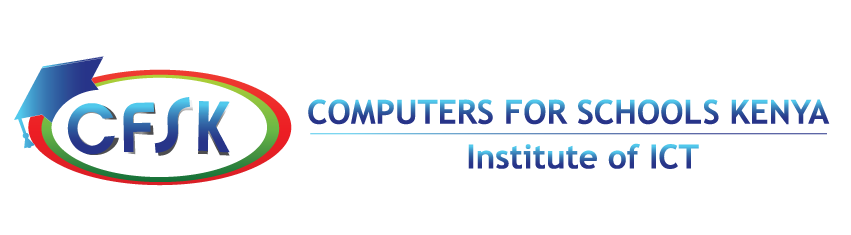 EXPERT USER PROFICIENCY COURSE (EUP)JUNE 2016 EXAMINATIONS SERIESEUP 003: MS EXCEL: SPREADSHET.InstructionsWrite your INDEX NUMBER in the space provided on the question paper Answer all questions in Section A.Answer all the theory questions in the spaces provided on the question paper Time allowed is: 30 minutes.INDEX NUMBER: ___________________________________________________________________SECTION A: THEORY - COMPULSORY (25MARKS)QUESTION ONE (25 MKS)What is the purpose of Naming Ranges in formulas in Ms Excel?				(4 marks)……………………………………………………………………………………………………………………………………………………………………………………………………………………………….Explain the procedure for renaming a Sheet in Ms Excel 					(2 marks)……………………………………………………………………………………………………………………………………………………………………………………………………………...……………………………………………………………………………………………..…………………………………………………………………………………………………………...………………………………………………………………………………...……………………………………………………………….c. What is a spreadsheet? Give three examples of electronic spreadsheet software.			 (3 marks)……………………………………………………………………………………………………………………………………………………………………………………………………………………………………………………………………………………………………………………………………………………………………………………………………………………………………………………………………………………………………………………………………………………………………………….Define the term Function as used in Ms Excel							(2 marks)Explain the uses of the following functions.								 (8 Marks)Date and TimeStatisticalLogicalMath and Trig……………………………………………………………………………………………………………………………………………………………………………………………………………………………………………………………………………………………………………………………………………………………………………………………………………………………………………………………………………………………………………………………………………………………………………………………………………………………………………………………………………………………………………………………………………………………………………………………………………………………………………………………………………………………………………………………….……………………………………………………………………………………………………………………………………………………………………………………………………………………………………………………………………………………………………………………………………………………………………………………………………………………………………………………………….(e) State the purpose of each of the following keyboard menu commands used in Microsoft Excel. 												(6 Marks) (i) ALT+V (ii) CTRL+A (iii) CTL+P (iv)ALT+F4 (v) CTRL+HOME(vi) F7……………………………………………………………………………………………………………………………………………………………………………………………………………………………………………………………………………………………………………………………………………….………………………………………………………………………………………………………………………………………………………………………………………………………………………………………………………………………………………………………………………………………………EXPERT USER PROFICIENCY COURSE (EUP)JUNE 2016 EXAMINATIONS SERIESEUP 003: MS EXCEL: SPREADSHEET.InstructionsAnswer any three questions in this sectionMarks will be awarded for both content and clarity of expressionCreate a folder on the Desktop and name it using your index number. Save all your practical work in this folder.Time allowed: 2 hours and 30 minutes.SECTION B: (75 MARKS)QUESTION 1A Company uses Excel to store salary information. Create the following sheet and do       any calculations indicated below				                            			(5 marks)NAME	GROSS SALARY	TAX		NET SALARYAbel		32500Alexander	25000Blanks		30000Catherine	25000Steve		75000Janc		90000Edwards	45000Diamond	45000		90000Given that the Tax=25% of the Gross Salary, calculate the value for 	Tax and Net salary for all the employees.                                              			(4marks)Sort the above records in ascending order by making use of the Name column.		(3marks)Filter those records having names starting with ‘A’.                     			(3marks)Draw a Bar graph to represent your data. Insert a legend and all Titles    		(4marks)Format the values in Comma Style.                                               			(3marks)Save the file as Expract1.                                   						(3marks)QUESTION 2The spreadsheet below shows the details about some items for an individual.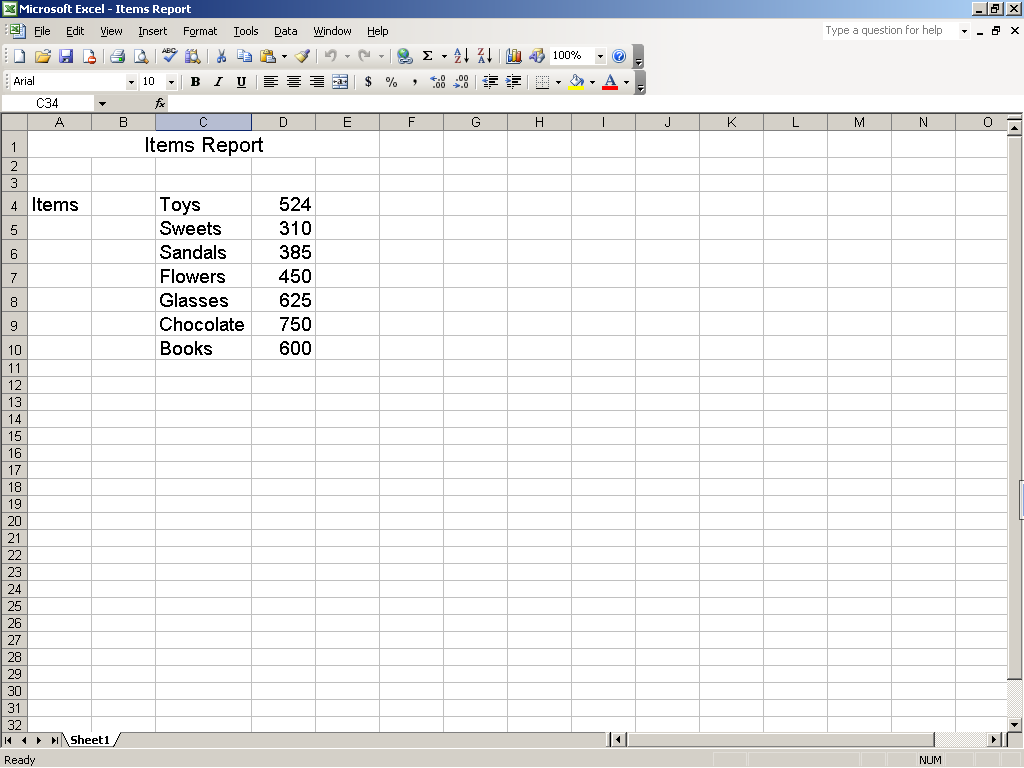 Create a new Excel spreadsheet and enter the data exactly as it appears above.(8 Marks)Type Date in cell C3 and make it bold.                                                        (2 Marks)Use the function to insert date in cell D3.                                                     (2 Marks)Type Total in cell A11, Maximum in cell A12, Minimum in cell A13 and Average in cell A14.                                                                                       	       (4 Marks)Use the relevant functions to calculate Total in cell D11, Maximum in cell D12, Minimum in cell D13 and Average in cell D14.                                	       (8 Marks)Save the worksheet as Report on Items.                                                       (1 Mark)QUESTION THREE (25 MARKS)Prepare the following worksheet, which represents the stock records of  ENTERPRISES LTD for the month of May. Save it as . 					(5 marks)Enter at least ten relevant records of your choice in the following fields: Item code, Product, Quantity, Buying price (Bprice) and Selling price (Sprice), Compute the following as per the formula or condition given.									(12 marks)Tsprice = Sprice x QuantityTbprice = Bprice x QuantityDiscall = 2.3% of Tsprice VAT = 8% of the buying price(Bprice)Nprice =Tsprice-(VAT+Discall)Profit = Nprice – TbpriceCompute the total profit or loss made during the month.						(3 marks)Format the worksheet to have all the currency values in two decimal places and Kshs sign. Using patterns, borders, fonts, and alignment commands on format-cells make the worksheet to look as presentable as possible.							(5 marks)QUESTION FOUR (25 MARKS)The table below shows part of a spreadsheet that is used by a company that employs salespersons. In addition to the basic salary each receives a commission of 20% on goods sold. All four are taxed at a rate of 15 %. Save work as QUESTION FOURPrepare a worksheet to hold the data							(10 marks)Calculate the employee’s commission. Write the formula that returns Edgar’s 	Commission										(2 marks)Calculate the employee’s Gross pay. Write the formula that returns Sheila’s Gross	(4 marks)Calculate net income for each employee. Write the formula that computes Wallace Net Income (5 marks)Generate a pie chart that shows the share of each employee’s Net Income only.	(4 markITCODEPRODQUANTBPRICESPRICETBPRICETSPRICEDISCALLVATNTPRICEPROFIT